Glynn Vivian Art GalleryImages from Gallery projectshttps://www.flickr.com/photos/swansea-events/albums/72157670644660076https://www.flickr.com/photos/swansea-events/albums/72157664300132329https://www.flickr.com/photos/swansea-events/albums/72157662657428524https://www.flickr.com/photos/swansea-events/albums/72157644981574391https://www.flickr.com/photos/swansea-events/albums/72157637126149995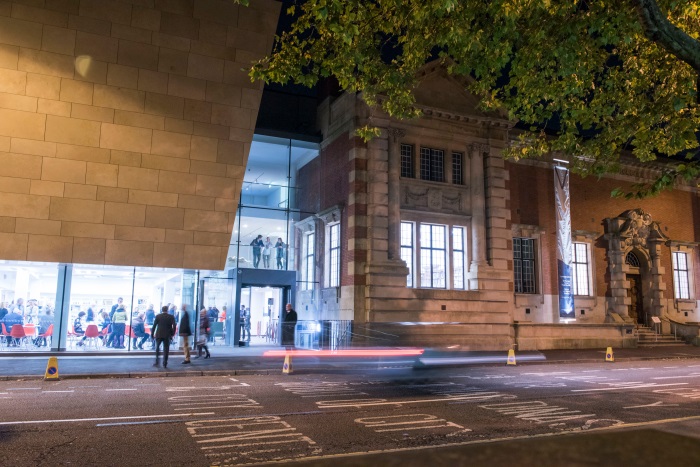 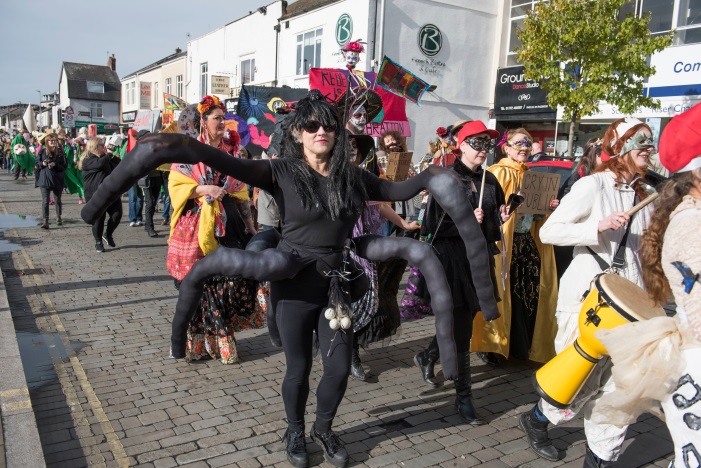 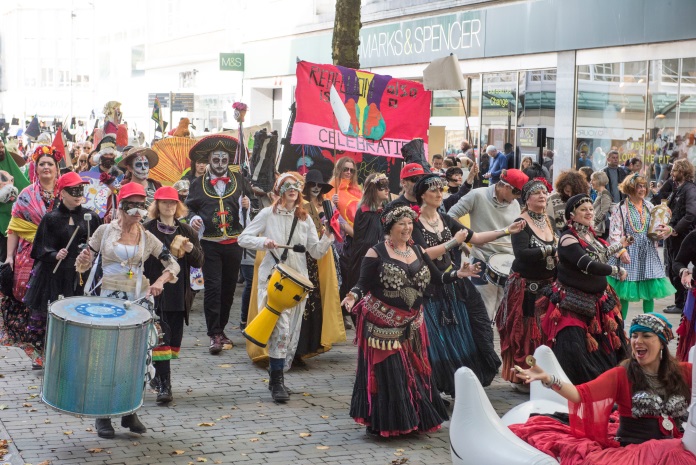 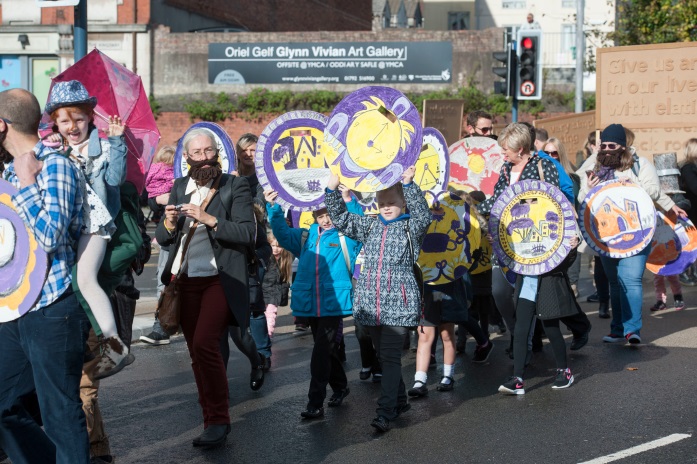 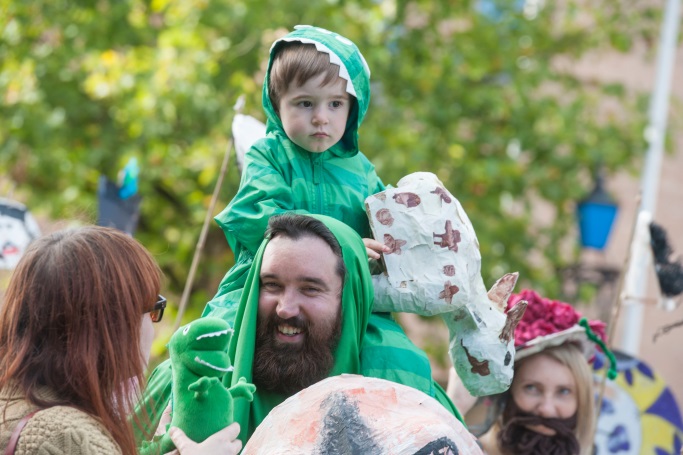 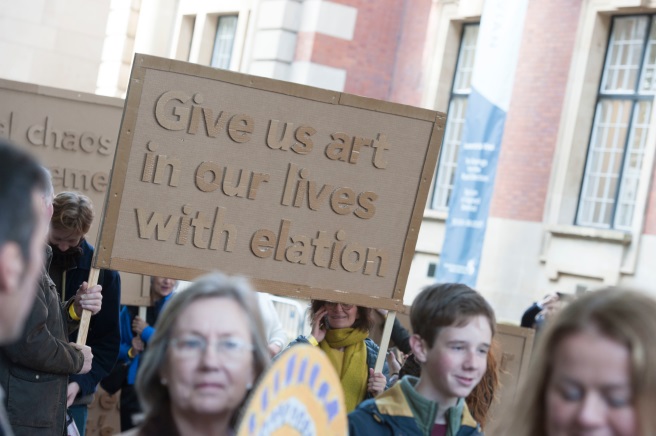 